BREKKIE TO GO ITEMS  -  $1.50 eachHam & Low Fat Cheese Pockets		Ham & Low Fat Cheese Muffins		Fruit – Mango/Banana Smoothie	Low Fat Yoghurt n Fresh Strawberry Cup	 SNACK ITEMSVita Wheat Biscuit with Vegemite or Cheese n Vegemite				30 centsBoiled Egg			 	50 centsPikelets					50 centsBanana Bread				$ 2.00Popcorn				 $ 1.50Seasonal Fruit (piece)			 $ 1.00Corn Cobs				60 centsLow Fat Chocolate Muffins		$ 1.80Pretzels					$ 1.50Honey Soy Chips			$ 1.70Hommus or Avocado Cups with Carrot sticks                                         60 centsWholemeal Garlic Bread		80 centsLow Fat Cheese Bread stick		60 centsCheese & Vegemite Scroll		$ 3.50Fruit Finger Bun ½                                        $1.20FROZEN ITEMSFrozen Chocolate Milkshake		50 centsWeiss Bars (Strawberry or Mango)	$ 2.00 Mini Pineapple Icy Cups	/ Pineapple rings (half)		20 centsLarge Icy Cups (Orange/ Apple Blackcurrant)  $1.20Frozen Twisted Yoghurt (Strawberry & Vanilla / Mango & Watermelon)			$ 2.00Icy Tubes (Lemonade with apple base / Tropical with apple base)				$ 1.20	Vanilla Low Fat Icecream (Gluten Free)	$ 1.50Quelch Ice Block 			60 centsFrozen Juicies (Apple or Apple/Blackcurrant) 80 centsHOTTIES & BURGERSChicken Burgers				$ 4.50Pan Fried Chicken Breast TeriyakiAdd extras (Lettuce, Cheese, Tomato, Cucumber)Add Sauce  (Mayo, Sweet Chilli, Tomato, BBQ)Lasagne or Spag Bol			$ 4.00Macaroni Cheese			$ 4.00Chicken Breast roll with Gravy		$ 4.00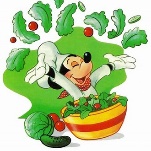 Lean Mini Pie				$ 2.50Lean Large Pie				$ 3.50Lean Sausage Roll			$ 3.00Chicken Noodle Soup			$ 3.50Frittata (egg pie with corn & chicken)	$ 3.50Chicken Nuggets (including gluten free)	70 cents eachChicken Goujons			70 cents eachHash Browns				70 cents eachMELTS (served on Wholemeal Torpedo roll) $ 3.50Ham, Cheese & PineappleHam, Cheese & TomatoHam & CheeseTeriyaki Chicken, Cheese & AvocadoTuna & CheeseBaked Beans & CheeseSANDWICHES / SUBS / WRAPS $ 4.00Create your own – served on WholemealHam, Tuna, Chicken Breast, Teriyaki Chicken, EGGAdd Salad items – Lettuce, Beetroot, Carrot, Cucumber, Tomato, Cheese, Corn Niblets, Capsicum, Red Onion (if only 2 choices $ 3.00)Add Sauce  Mayo, Hommus, GuacamoleSALAD BOXES  $ 4.00Chick Pea Salad , Green Bean Salad, Broccoli SaladMixed Salad Add extras ($1.00)  Tuna , Ham, Chicken Breast or Teriyaki ChickenTUESDAY SUSHI DEAL  - ORDER MONDAY FOR TUESDAY $ 4.00Tuna / Chicken & Lettuce or Chicken & AvocadoDRINKSWATER (250ml)				$ 1.50WATER (600ml)				$ 2.00PLAIN MILK (Low Fat)			$ 1.00Mighty Cool Milk (250ml) Choc or Strawberry  $1.80Nippy Flavoured Milk (250ml) Choc, Strawberry $2.00Poptop Juice (200ml) Apple, Orange, Apple & Blackcurrant				$ 1.80CHILL J – 100% sparkling – Raspberry or Grape  $ 2.00GLEE – 99% juice bubbles		$ 2.00“ Kinteen “ MEAL DEALSSPECIALS ADVERTISED ON SKOOLBAG & FLEXIMEALS FIRST TUESDAY MONTHBags 20 cents / Plastic Spoon & Fork 10 centsAll added sauces 60 centsONLINE ORDERING - http:/Flexischools.com